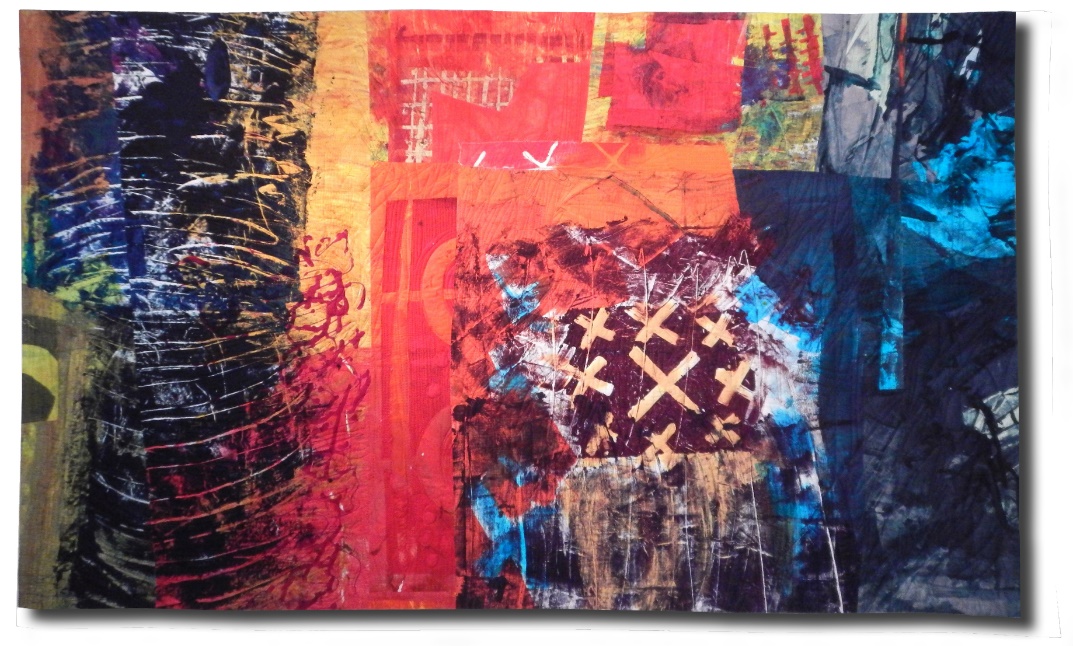 Unpredictable Outcomes Scholarship ApplicationOregon SAQA Conference, Oct. 18th, 2018Please complete this form and email to schrock32@gmail.com  by August 31st, 2018. Winners will be contacted by June 30th.Name: ______________________________________Email:  ___________________________________Institution you attend: ____________________________________________Major/Primary Art Interest:  _________________________________________In no more than 150 words, please tell us how attending the conference will enhance your personal or professional art practice. 